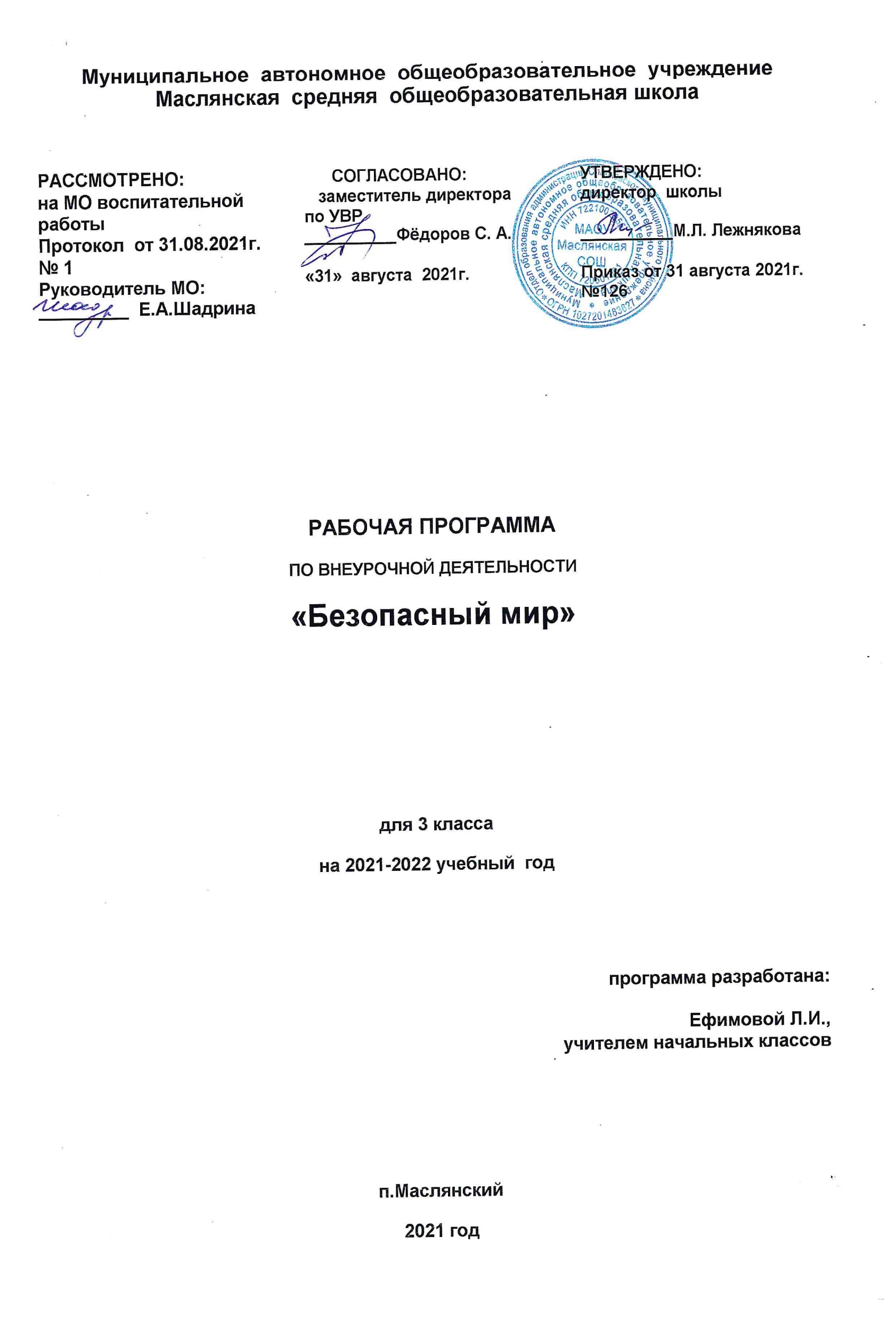 БЕЗОПАСНЫЙ МИРРаздел I. Планируемые результаты освоения учебного предмета, курсаЛичностными результатами изучения курса «Безопасный мир» являются:-осознание и принятие базовых общечеловеческих ценностей, культуры поведения и взаимоотношений с окружающими;-установка на безопасный здоровый образ жизни; ежедневную физическую культуру и закаливание.Метапредметными результатами изучения курса «Безопасный мир» являются:-способность регулировать собственную деятельность, направленную на познание окружающей действительности и внутреннего мира человека;-осознание правил и норм взаимодействия со взрослыми и сверстниками в сообществах разного типа (класс, школа, семья, и пр.);-способность работать с моделями изучаемых объектов и явлений окружающего мира.Предметными результатами изучения предмета «Безопасный мир» являются:-усвоение первоначальных сведений о сущности и особенностях объектов, процессов и явлений, характерных для природной и социальной действительности (в пределах изученного);-владение базовым понятийным аппаратом (доступным для осознания младшим школьником), необходимым для дальнейшего образования в области социальных дисциплин;-умение наблюдать, исследовать явления окружающего мира, выделять характерные особенности природных объектов.Ученик должен понимать:- ценность жизни и здоровья и как его сохранить и укрепить;-опасность в общении с незнакомыми людьми;- опасность неприятных ситуаций дома и как можно избежать;- ситуации, когда необходимо вызвать полицию, пожарную или скорую помощь.Ученик должен знать:- свой домашний адрес, телефон;- телефоны экстренных служб; правила обращения со службами потелефону;- правила безопасного поведения в природе;- правила пожарной безопасности;- правила общения с незнакомыми людьми;- опасности, которые можно встретить на дороге;Ученик должен уметь:- выделять опасные объекты;- моделировать ситуацию, требующую правильных действий;- избегать ситуации, наносящие здоровью вред;- анализировать ситуацию и принимать решение;- заботиться о своем здоровье.Раздел II. Содержание учебного предмета, курса В рамках внеурочной деятельности проводится третий час физической культуры1. Спортивная деятельность. Опасные ситуации, возникающие в повседневной жизни, правила поведения учащихся1.1. Безопасное поведение на дорогах.Движение пешеходов по дорогам. Правостороннее и левостороннее движение.Элементы дорог. Дорожная разметка. Перекрестки. Их виды.Переходим дорогу, перекресток. Сигналы светофора и регулировщика.Виды транспортных средств. Специальные транспортные средства. Сигналы, подаваемые водителями транспортных средств. Скорости движения городского транспорта. Состояние дороги, тормозной путь автомобиля. На загородной дороге, движение пешехода по загородной дороге.     1.2. Спортивно-оздоровительная деятельностьФизкультурно-оздоровительная деятельностьГимнастика с основами акробатики  1.3.Пожарная безопасность и поведение при пожареПожар в общественных местах (школа, кинотеатр), причина пожара. Правила поведения при возникновении пожара в общественных местах. Страх, навыки безопасного поведения.Возникновение пожара в общественном транспорте, правила поведения.1.4.Безопасное поведение в ситуациях криминогенного характераПравила обеспечения сохранности личных вещей.Защита квартиры (дома) от воров и грабителей: звонок в дверь, звонок (беседа) по телефону.Особенности поведения с незнакомыми людьми; опасные незнакомцы.1.5.Безопасное поведение домаЛифт — наш домашний транспорт.Меры безопасности при пользовании предметами бытовой химии. Профилактика отравлений.Соблюдение мер безопасности при пользовании электрическими приборами в быту.Соблюдение мер безопасности при пользовании газовыми приборами и печным отоплением.2.Основы медицинских знаний и оказание первой медицинской помощи     2.1.Первая медицинская помощь при отравлении газамиОтравление. Причины отравлений газообразными или вдыхаемыми токсическими веществами. Профилактика отравлений. Признаки отравления угарным газом. Первая помощь при отравлении угарным газом.3.Защита человека в чрезвычайных ситуациях  3.1.Чрезвычайные ситуацииЧрезвычайные ситуации природного происхождения — «стихийные бедствия». Примеры стихийных бедствий: тайфуны, ураганы, бури (штормы), смерчи, снегопады, метели, наводнения. Их последствия, мероприятия по защите.Лесные пожары. Действия школьников по их предупреждению.3.2.Основные мероприятия гражданской обороны по защите населенияОрганизация оповещения населения о чрезвычайных ситуациях. Примеры содержания речевой информации о чрезвычайных ситуациях.Раздел III. Тематическое планирование с указанием количества часов, отводимых на освоение каждой темы, разделаПриложениеКалендарно – тематическое планирование№п/пСодержание учебного материалаРаспределение часов1Спортивная деятельность. Опасные ситуации, возникающие в повседневной жизни, правила поведения учащихся18ч.2Основы медицинских знаний и оказание первой медицинской помощи5ч.3Защита человека в чрезвычайных ситуациях11ч.Итого34 ч.№ п/пДатаДатаДатаТемаФормапроведенияСпортивная деятельность. Опасные ситуации, возникающие в повседневной жизни, правила поведения учащихся-18ч.Спортивная деятельность. Опасные ситуации, возникающие в повседневной жизни, правила поведения учащихся-18ч.Спортивная деятельность. Опасные ситуации, возникающие в повседневной жизни, правила поведения учащихся-18ч.Спортивная деятельность. Опасные ситуации, возникающие в повседневной жизни, правила поведения учащихся-18ч.Спортивная деятельность. Опасные ситуации, возникающие в повседневной жизни, правила поведения учащихся-18ч.Спортивная деятельность. Опасные ситуации, возникающие в повседневной жизни, правила поведения учащихся-18ч.1.Основные двигательные качеств человека.Беседа2.Физические упражнения для утренней гимнастики.Презентация3-4.Подвижные игры с включением бега, прыжков и метаний. Игра5.Круговая эстафета.Эстафета6Подвижные игры на развитие координационных способностей.Игра7Элементы баскетбола.Игра8-9Элементы волейбола.Игра10Возникновение пожара в общественном транспорте, правила поведения. Какие бывают травмы.Практикум11-12Правила обеспечения сохранности личных вещей. Подвижные игры на развитие координационных способностей.Презентация, практикум13Мой дом - моя крепость. Физические упражнения для профилактики нарушений осанки.Презентация, выставка рисунков14Особенности поведения с незнакомыми людьми, опасные незнакомцы. Как человек двигается.Беседа, инсценировка15Способы развития выносливости, силы, быстроты, гибкости, ловкости.Беседа16Профилактика отравлений бытовой химией. Как дышит человек.Презентация17-18Электричество и газ как источники возможной опасности.Строевые упражнения.ВидеороликОсновы медицинских знаний и оказание первой медицинской помощи-5ч.Основы медицинских знаний и оказание первой медицинской помощи-5ч.Основы медицинских знаний и оказание первой медицинской помощи-5ч.Основы медицинских знаний и оказание первой медицинской помощи-5ч.Основы медицинских знаний и оказание первой медицинской помощи-5ч.Основы медицинских знаний и оказание первой медицинской помощи-5ч.19.19.От чего зависит наше здоровье.От чего зависит наше здоровье.Беседа, презентация2020Отравление, виды отравлений (пищевые, газовые, химическими средствами).Бережём лёгкие.Отравление, виды отравлений (пищевые, газовые, химическими средствами).Бережём лёгкие.Практикум2121Правила здорового питания.Правила здорового питания.Презентация2222Правила личной гигиены.Правила личной гигиены.Беседа23.23.Профилактика отравлений.Профилактика отравлений.Практикум, беседаЗащита человека в чрезвычайных ситуациях-11ч.Защита человека в чрезвычайных ситуациях-11ч.Защита человека в чрезвычайных ситуациях-11ч.Защита человека в чрезвычайных ситуациях-11ч.Защита человека в чрезвычайных ситуациях-11ч.Защита человека в чрезвычайных ситуациях-11ч.24-25.24-25.Чрезвычайные ситуации природного происхождения.Прыжки.Чрезвычайные ситуации природного происхождения.Прыжки.Просмотр видеофильма26.26.Лесные пожары.Домашние физкультминутки.Лесные пожары.Домашние физкультминутки.Видеофильм2727Опасные ситуации в природе. Дождь, гроза, снегопад и др. Погодные условия.Домашний стадион.Опасные ситуации в природе. Дождь, гроза, снегопад и др. Погодные условия.Домашний стадион.Презентация2828Упражнения для профилактики нарушений зрения и осанки.Упражнения для профилактики нарушений зрения и осанки.Практикум2929Опасные ситуации в природе. Тайфуны, ураганы, штормы, смерчи, наводнения. Последствия.Бег с препятствиями.Опасные ситуации в природе. Тайфуны, ураганы, штормы, смерчи, наводнения. Последствия.Бег с препятствиями.Видеофильм30.30.Мероприятия по защите от стихийных бедствий.Как человек двигается.Мероприятия по защите от стихийных бедствий.Как человек двигается.Презентация31.31.Упражнения в равновесии.Упражнения в равновесии.Видеоролик,  практикум32.32.Учебная эвакуация.Игры с мячомУчебная эвакуация.Игры с мячомПрактикум33.33.Активный отдых на природе, чрезвычайные ситуации и безопасность.Подвижные игры.Активный отдых на природе, чрезвычайные ситуации и безопасность.Подвижные игры.Практикум34.34.Итоговое занятие.Итоговое занятие.Смотр знаний